ПРОЕКТОб избрании заместителя  Председателя Совета  депутатов муниципального образования «Можгинский район»В соответствии со статьей 9 регламента Совета депутатов муниципального образования «Можгинский район» и руководствуясь Уставом муниципального образования «Можгиснкий район»,      СОВЕТ ДЕПУТАТОВ  РЕШИЛ:       Избрать заместителем Председателя Совета депутатов муниципального образования «Можгинский район» Сорокина Сергея Павловича, депутата по Муниципальному   избирательному округу.Председатель Совета депутатов муниципального образования      		                             Г. П. Королькова«Можгинский район»        г. Можга  26 февраля 2020 года         № ____Проект вносит:                                                                                                                                 Председатель Совета депутатов муниципального образования«Можгинский район»                                                                                                         Г.П. КорольковаСогласовано:Глава муниципального образования«Можгинский район»                                                                                                          А. Г. ВасильевЗаместитель начальника отдела  организационно - кадровойи правовой  работы- юрисконсульт                                                                                   Н.В. Щеклеина СОВЕТ ДЕПУТАТОВМУНИЦИПАЛЬНОГО ОБРАЗОВАНИЯ«МОЖГИНСКИЙ РАЙОН»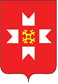 «МОЖГА  ЁРОС»МУНИЦИПАЛ КЫЛДЫТЭТЫСЬДЕПУТАТЪЁСЛЭН КЕНЕШСЫ